2nd Grade Community History Inquiry If We Live in the Present, Why Should We Care About the Past?If We Live in the Present, Why Should We Care About the Past?Staging the Question: Describe a disagreement in terms of cause and effect.Staging the Question: Describe a disagreement in terms of cause and effect.Social Studies Practices Gathering, Using, and Interpreting Evidence   Civic Participation   Chronological Reasoning and Causation  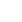 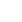 Supporting Question 1Supporting Question 2Supporting Question 3What’s the difference between a cause and an effect?How have events from the past changed our lives in the present?How do people today solve problems created in the past?Formative Performance TaskFormative Performance TaskFormative Performance TaskCreate a T-chart listing causes on the left side and their effects on the right. Identify and discuss causes and effects of a current situation. Write an explanation that answers the supporting question with proof or evidence. Integration of Inquiry Process and SkillsIntegration of Inquiry Process and SkillsIntegration of Inquiry Process and SkillsSupporting Question 1Supporting Question 2Supporting Question 3Connect: Connects ideas to own interests about a disagreement they have had and its possible causes and effects. Graphic Organizer: Connect#2Connect:  Shares what is known about the general topic to elicit and make connections to prior knowledge about how events from the past have changed our lives in the present. Graphic Organizer: Connect#4Connect: Recognizes that questions can be answered by finding information about how people today solve problems created in the past.Graphic Organizer: Connect#6Wonder: Formulates questions related to listening activities about the difference between a cause and an effect. Wonder: Adds to K-W-L chart constructed by class by helping develop questions for W-Wonder about how events from the past changed our lives in the present. Wonder: Asks “I wonder” questions about how people today solve problems created in the past. Graphic Organizer: Wonder#3Investigate: Finds facts and briefly summarizes them to answer the question of the difference between a cause and an effect while examining teacher-generated examples of cause and effect from the local community.Graphic Organizer:Investigate#7Investigate: Finds facts and briefly summarizes them to answer the research question of how events from the past changed our lives in the present while examining a collection of written, visual, and audio documents that provide evidence of present-day effects caused by past actions.Graphic Organizer:  Investigate#7Investigate: Writes, draws, or verbalizes the main idea and supporting details about how people today solve problems created in the past while reading an article about a Long Island community and watching a video highlighting how town mayors have addressed problems and brought about change.Graphic Organizer: Investigate#18C3 Resources Construct: Creates a T-chart listing causes on the left side and their effects on the right.Construct: Draws a conclusion about the main idea with guidance. Graphic Organizer: Construct#2Construct: Compares new ideas with what was known at the beginning of the inquiry. Graphic Organizer: Construct#4Express: Express: Identifies and discusses causes and effects of a current situation.Express: Writes an explanation that answers the supporting question with proof or evidence.  Reflect: Reflect: Reflect: Identifies own strengths and sets goals for improvement. Graphic Organizer: Reflect#4Summative Performance Task: Argument: If we live in the present, why should we care about the past? Construct an argument supported with evidence that answers the compelling question. Extension: Choose two inventions from a teacher-supplied list (e.g., telephone, video game, car, or pencil) and write a sentence about how each helped to solve a problem. Summative Performance Task: Argument: If we live in the present, why should we care about the past? Construct an argument supported with evidence that answers the compelling question. Extension: Choose two inventions from a teacher-supplied list (e.g., telephone, video game, car, or pencil) and write a sentence about how each helped to solve a problem. Summative Performance Task: Argument: If we live in the present, why should we care about the past? Construct an argument supported with evidence that answers the compelling question. Extension: Choose two inventions from a teacher-supplied list (e.g., telephone, video game, car, or pencil) and write a sentence about how each helped to solve a problem. 